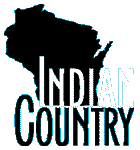 Spearfishing Controversy